Занятие на развитие эмоциональной сферы. Тема занятия-ОБИДАПосмотрите внимательно на изображения эмоций и постарайтесь найти ту эмоцию, о которой я сейчас вам прочту.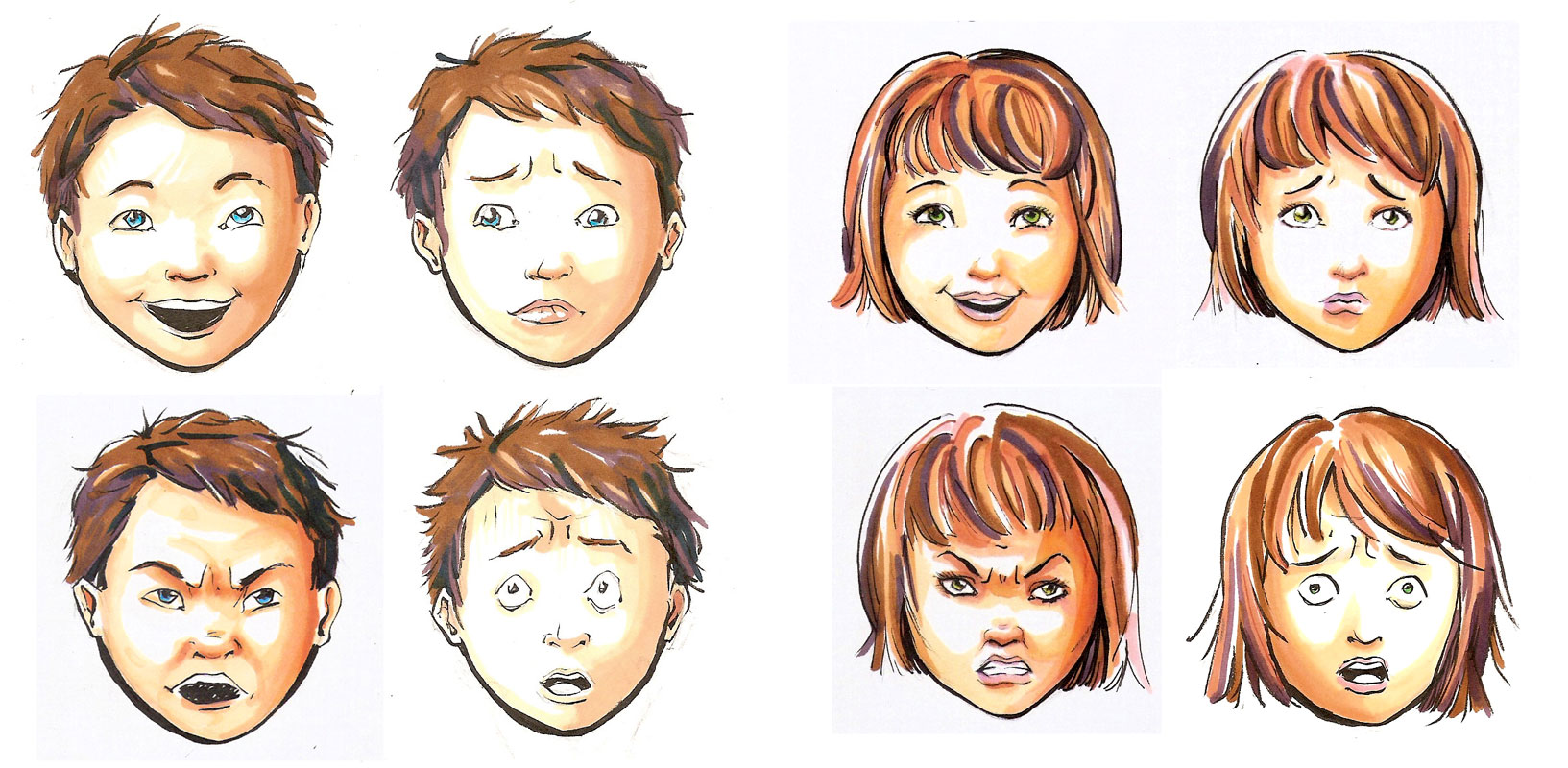 Я ушёл в свою обиду
И сказал, что я не выйду.
Вот не выйду никогда!
Буду жить в ней все года!
И в обиде я не видел
Ни цветочка, ни куста...
И в обиде я обидел
И щеночка, и кота... (Эмма Машковская)Просим назвать все и найти эмоцию обиды.Вводная беседа.- Хороши ли такие эмоции как грусть, злость? (я думаю нет)- А именно они часто являются спутниками обиды. Значит, мы должны уметь справляться с такими негативными эмоциями. И сегодняшнее занятие поможет нам в этом.- Когда вы обижаетесь? Вспомните случаи, когда вы обижались. На кого?- Так, что же такое обида?- Обида – несправедливо причиненное огорчение, оскорбление. Обида – острая боль. Обида – горечь, направленная внутрь человека.Вопросы для рассуждения:- Можно ли разделить обиды на справедливые и несправедливые?- Как мы реагируем на обиду?3. Упражнение “Копилка обид”. Для ребенка и родителей.- Нарисуйте свои обиды. (На работу дается 8-10 минут.)(Примеры рисунков)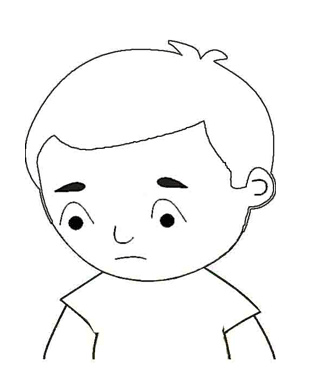 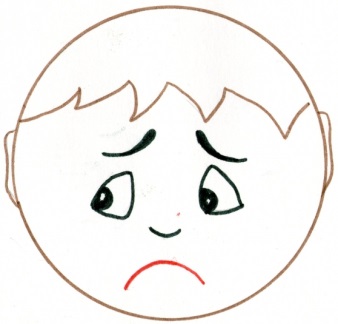 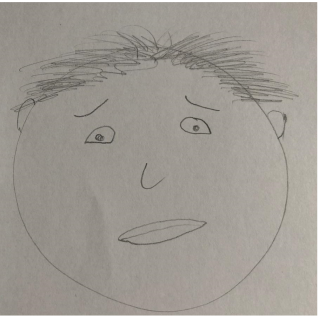 Вопросы для рассуждения:- Чем похожи ваши рисунки? С эмоциями которые я вам показывал?- Сложим ваши “обиды” в копилку.- Кто может нам помочь избавиться от обиды?- Всегда ли стоит обижаться во время споров?- Удается ли вам самим справиться с обидой?- А что лучше?.. Самому себе помочь или ждать помощи?- Что же нам делать с обидами? Что мы сделаем с копилкой обид? (Рисунки рвём, копилку с обрывками сминаем и выбрасываем в мусорную корзину.)- Как нам быть с нашими обидами в жизни?- (Прощать).- Как относиться к обидчику?-( Прощать.)Работа с памяткой “Уходи, обида, прочь!”(пишем памятки как прогнать обиду. “Уходи, обида, прочь!”)Памятка “Уходи, обида, прочь!”(моя памятка)- Отойти от обидчиков и быстро походить, пробежаться, попрыгать на одной ноге, размяться на спортивных снарядах.- Умыть лицо, руки, шею холодной водой.- Не обращать внимания на глупого дразнилку, ведь умный ребенок такого бы не сказал.- Зимой выйти на улицу и побросать снежки.(Это были небольшие рекомендации вам от меня).Игра “Я справился”.- Вы можете дополнить памятку своими способами того, как справиться с обидой.(Дети формулируют свои предложения. Если предложенный способ признается приемлемым, то ребёнок записвает свой вариант в памятку.Человек, не умеющий прощать, разрушает себя изнутри. Обиды копить бессмысленно. Их можно мысленно пускать на ветер, по воде и представлять, как она исчезает.